Recept Carly Sacher (v pôvodnej úprave)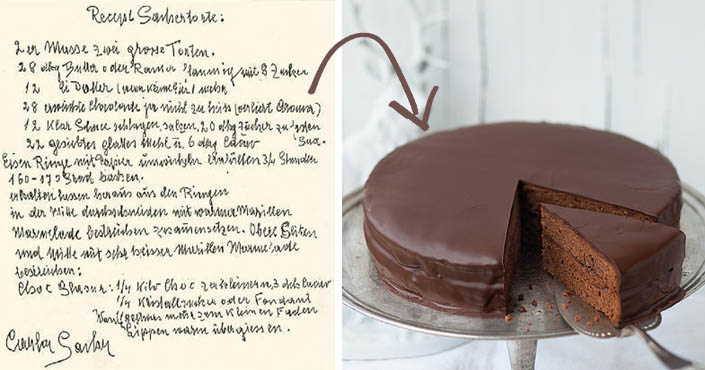 Z cesta vyrobíte dve torty:280 g masla alebo margarínu vymiešajte s 80 g cukru,primiešajte 12 vaječných žĺtkov (ak máte málo vajíčok, použite viac kusov),roztopte 280 g čokolády, ale neprehrejte ju príliš, stratila by svoju arómu,12 vaječných bielkov vymiešajte na sneh, pridajte k nemu 200 g cukru,cesto spojte a pridajte doňho ešte 220 g preosiatej hladkej múky a 60 g kakaa,tortu pečte 45 minút pri teplote 160-170°C,pred vybratím z formy na pečenie nechajte tortu vychladnúť,potom ju prerežte a natrite v strede horúcim marhuľovým džemom,znova tortu zložte a potrite ju horúcim marhuľovým džemom aj na bokoch a hore.Čokoládová poleva:750 g čokoládových peniažtekov,30 g kakaa,2 kryštálového cukru alebo fondánu,125 ml vody,všetko spolu uvarte kým sa ingrediencie neprepoja a nezhustnú,potom nechajte polevu mierne vychladnúť a polejte ňou celú Sacherovu tortu.Sacherova torta z kuchárskej knihy SacherIngrediencie na tortu pripravenú vo forme s priemerom 22-24 cm:140 g masla izbovej teploty,110 g práškového cukru,dreň z polovice vanilkového struku,6 vaječných bielkov,6 vaječných žĺtkov,130 g čokolády na varenie,110 g kryštálového cukru,140 g hladkej múky,200 g marhuľového džemu,maslo a múka na formu,šľahačková smotana ako príloha (šľahačka ku koláču).Čokoládová poleva:200 g kryštálového cukru,125 ml vody,150 g čokolády.PrípravaZmäknuté maslo miešajte s práškovým cukrom a vanilkou. Keď vytvoríte krém, primiešajte po jednom vaječné žĺtky. Medzitým roztopte čokoládu vo vodnom kúpeli a potom ju pridajte k maslu. Bielky vymiešajte s kryštálovým cukrom na tuhý sneh. Hmoty spojte a zľahka primiešajte preosiatu múku.Formu na pečenie vymastite maslom a vysteľte papierom na pečenie. Naplňte ju cestom a pečte v predhriatej rúre pri teplote 170°C jednu hodinu. Počas prvých 10-15 minút nechajte dvierka rúry pootvorené. Ak sa po upečení torta po stlačení prstom vráti do pôvodného tvaru, je hotová.Potom tortu preložte do inej formy a nechajte ju chladnúť. Po 20 minútach odstráňte papier a nechajte tortu úplne vyrovnať vo forme, aby si zachovala tvar. Potom ju rozrežte a natrite mierne zohriatym džemom. Potom tortu opäť zložte a natrite marmeládu aj na vrch a boky torty a nechajte ju mierne vyschnúť.Na polevu najskôr uvarte vodu s cukrom – nechajte ju vrieť 5-6 minút a potom ju nechajte vychladnúť. Čokoládu roztopte vo vodnom kúpeli a pridajte k nej cukrový sirup. Vlažnú polevu nalejte na tortu. Vyhlaďte ju a potom ju nechajte úplne stuhnúť a sacherova torta je hotová.